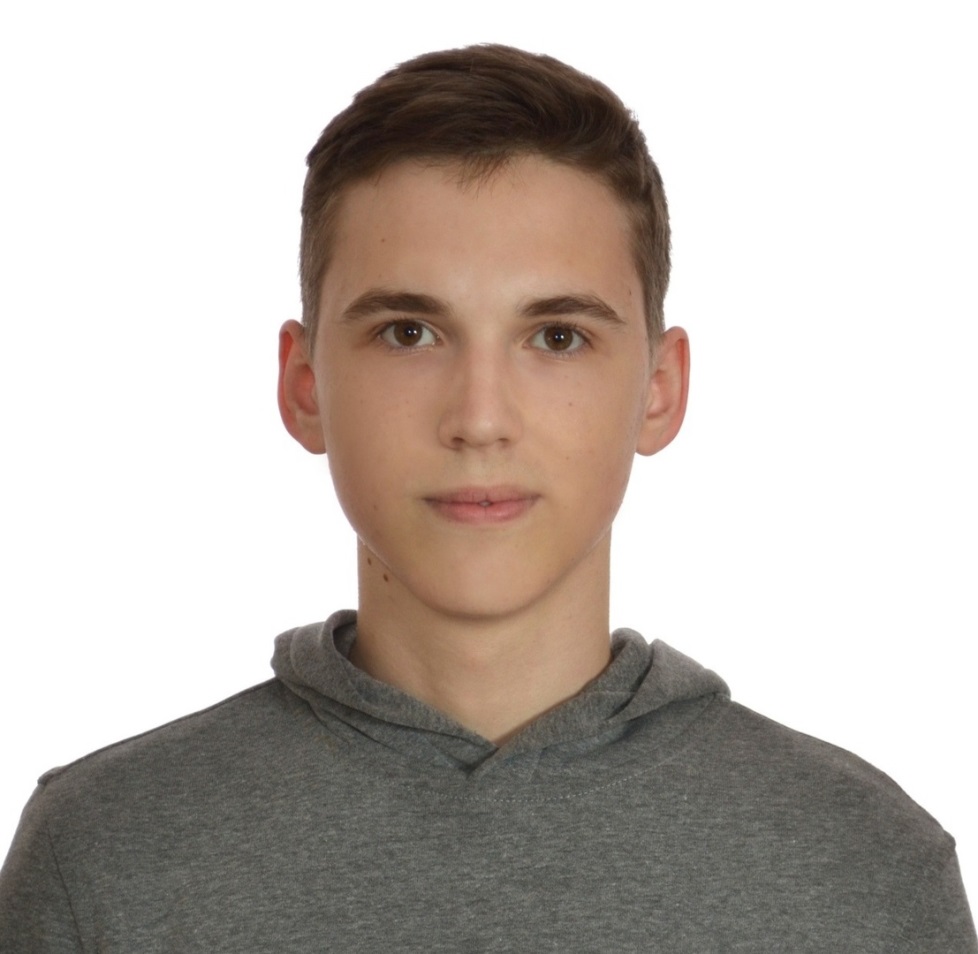 Бартов Кирилл Игоревичобладатель знака отличия Пермского края «Гордость Пермского края» (2018 год)      Воспитанник  образцового ансамбля народного танца  «Янтарики», педагог Шарапова Светлана Владимировна.Победитель (1 место) Международного конкурса хореографического искусства «Танцуй, пока молодой»;Победитель (1 место) X регионального фестиваля - конкурса хореографического искусства «Танцевальный Клондайк;Победитель (1 место) V открытого танцевального фестиваля «Красная ложка у зеленой воды»;участник детского творческого конкурса - фестиваля «Дарования Прикамья»;Победитель (1 место) V детского творческого конкурса - фестиваля «Дарования Прикамья»;Победитель (2 место) XIII Фестиваля искусств им. Д. Б. Кабалевского «Наш Пермский край» (зональный этап).